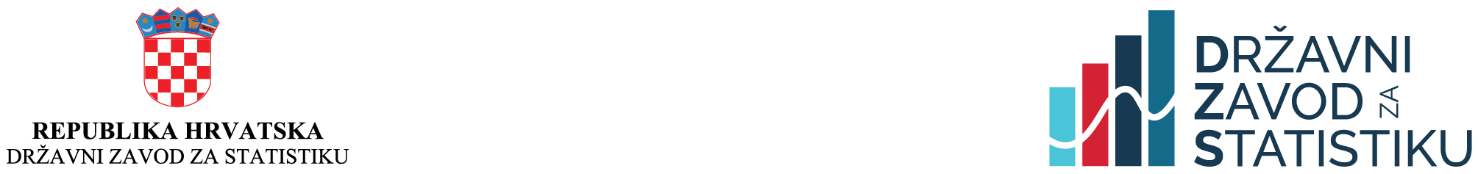 1. UvodPoštovana/poštovani,pred Vama je Istraživanje o strukturi zarada za 2022., koje se se provodi na temelju Zakona o službenoj statistici (NN, br. 25/20.).Cilj tog istraživanja je dobiti podatke o zaposlenicima prema dobi, spolu, zanimanju, završenoj školi, duljini staža, vrsti radnog odnosa, satima rada i strukturi bruto zarada (bruto plaćama i obveznim izdvajanjima iz plaće).Obrazac se sastoji dva dijela: tablica A, u kojoj se prikazuju podaci o pravnoj osobi za koju se izvještaj popunjava i tablice B, u kojoj se prikazuju podaci za zaposlenike.Svi su prikupljeni podaci povjerljivi, neće biti pojedinačno objavljivani i koristit će se isključivo za statističke svrhe.Ispunjeni obrazac dostavite preko stranice https://webobrasci.dzs.hr/SZ/.Za dodatne informacije ili pomoć pri ispunjavanju upitnika slobodno se obratite osobama za kontakt:Deanu Maslovari na telefon (01) 48 06 145 ili na adresu elektroničke pošte maslovarad@dzs.hrDomagoju Dujmoviću na telefon (01) 48 93 441 ili na adresu elektroničke pošte dujmovicd@dzs.hrSnježani Vargi na telefon (01) 48 93 443 ili na adresu elektroničke pošte vargas@dzs.hrMarinki Radman Ćosić na telefon (01) 21 00 565 ili na adresu elektroničke pošte radmancosicm@dzs.hrZdenki Mandarić na telefon (01) 48 93 488 ili na adresu elektroničke pošte mandaricz@dzs.hrBorislavu Maodušu na telefon (01) 48 93 455 ili na adresu elektroničke pošte maodusb@dzs.hr.2. Tablica A: Podaci koji se odnose na poduzećeU tablici A ovog upitnika prikupljaju se podaci o poduzeću kao cjelini. Molimo, obratite pozornost na to da se svi traženi podaci u svim dijelovima ovog upitnika odnose na 2022.A1a.	Je li poduzeće poslovalo u listopadu 2022.?A1b.	Je li poduzeće bilo poslovno aktivno u razdoblju od siječnja do prosinca 2022.?A2.	Kojom se vrstom ekonomske djelatnosti bavi većina zaposlenika poduzeća?Molimo, objasnite ((primjer: proizvodnja odjeće, telekomunikacije, restoran)Unesite četveroznamenkastu šifru Nacionalne klasifikacije djelatnosti 2007. (NKD-a 2007.)Popis šifri Nacionalne klasifikacije djelatnosti 2007. nalazi se u prilogu na kraju metodoloških uputa.A3.	Vlasništvo poduzeća: je li ovo poduzeće u većinskome privatnom vlasništvu (udio privatnog vlasništva veće je od 50%)A4.	Vrsta kolektivnog ugovoraA5.	Uobičajeno tjedno radno vrijeme osobe zaposlene na puno radno vrijemeMolimo, navedite uobičajeno, prosječno, tjedno radno vrijeme zaposlenika koji radi puno radno vrijeme.Na primjer ako je u ugovoru o radu osobe zaposlene na puno radno vrijeme navedeno 37,5 sati, upišite 37 sati i 30 min.ZAPOSLENO OSOBLJEZaposlenici koji trebaju biti uključeni u ovo istraživanje jesu oni koji su za listopad 2022. primili plaću za svoj rad od vašeg poduzeća.Sve zaposlenike koji nisu primili plaću za svoj rad za listopad 2022., kao i zaposlenike koji su radili manje od 80 sati u listopadu 2022., bez obzira na to jesu li primili plaću za svoj rad, treba isključiti iz istraživanja.Zaposlenici su sve osobe koje imaju ugovor o radu izravno s poduzećem i primaju plaću za svoj rad od vašeg poduzeća (u obliku nadnica ili plaća, uključujući dodatke na plaću, godišnje primitke itd.), neovisno o vrsti posla koji obavljaju, broju radnih sati (puno ili nepuno radno vrijeme) i trajanju ugovora (na određeno ili neodređeno vrijeme).Napomena:Zaposlenici za koje su troškovi rada nastali u referentnoj 2022. godini, ali privremeno nisu radili zbog bolesti ili ozljede, blagdana ili godišnjeg odmora, štrajka ili isključenja s rada, školovanja ili usavršavanja, smanjenog opsega poslovanja ili nekoga drugog razloga za privremenu odsutnost s posla, trebaju se uključiti u istraživanje. Iz navedenog su izuzeti zaposlenici koji nisu primili plaću za listopad 2022., kao i oni koji su u listopadu 2022. radili manje od 80 sati. Osobe koje rade u inozemstvu, ali i dalje primaju plaću (uključujući obvezatna izdvajanja propisana zakonom: doprinos za mirovinsko osiguranje, porez na dohodak i prirez porezu na dohodak) od poslodavca u Hrvatskoj također trebaju biti uključene u istraživanje.Sezonski i povremeni radnici, ako imaju formalni dogovor s poslodavcem i unaprijed definirane sate rada također trebaju biti uključeni u istraživanje.Isključene trebaju biti sljedeće kategorije:trgovački predstavnici i ostale osobe koje plaću za rad u cijelosti primaju u obliku provizijaosobe koje nisu na isplatnoj listisamozaposlene osobevlasnici, direktori ili upravitelji čija je plaća za rad u cijelosti iskazana u obliku udjela u dobitičlanovi obitelji koji rade u poduzeću, ali nemaju status zaposlenikavolonteri koji nisu plaćeni za svoj rad.osobe na stručnom osposobljavanju bez zasnivanja radnog odnosa.A6.	Broj zaposlenika na posljednji dan u listopadu 2022.Molimo, navedite broj osoba koje su bile zaposlene u poduzeću na posljednji dan u listopadu 2022. i koje zadovoljavaju prethodno navedene uvjete, izostavljajući osobe koje treba isključiti iz istraživanja.Uključite samo zaposlenike koji su primili plaću za svoj rad za listopad 2022.Stanje na posljednji dan listopada 2022:AKO JE BROJ ZAPOSLENIKA MANJI OD 10:
ispunite samo tablicu A i nemojte ispunjavati tablicu B.IZMEĐU 10 I 50 ZAPOSLENIKA:
ispunite tablicu A i nastavite s ispunjavanjem tablice B.AKO JE BROJ ZAPOSLENIKA VEĆI OD 50:
ispunite tablicu A i prije prelaska na tablicu B, 
molimo, pročitajte upute za uzorkovanje.3. Tablica B: Podaci koji se odnose na zaposlenika3.1. Upute za uzorkovanjeU tablici B prikupljaju se podaci o pojedinačnim zaposlenicima vašeg poduzeća (npr. plaće zaposlenika za 2022.). Ako je vaše poduzeće imalo više od 50 zaposlenika na posljednji dan listopada 2022., ne trebate dati podatke o svim zaposlenicima, nego samo za one koje ćete odabrati prema uputama u nastavku. Za odabrane zaposlenike ispunite tablice A i B.Korak 1Načinite abecedni popis svih osoba koje su bile zaposlene u poduzeću na posljednji dan listopada 2022., isključujući zaposlenike koji su radili manje od 80 sati u listopadu.Napomena: Uključite samo zaposlenike koji su primili plaću za svoj rad za listopad 2022.Korak 2Odredite broj zaposlenika koji trebate odabrati u uzorak s pomoću sljedeće tablice.Na primjer (1), ako je vaše poduzeće na posljednji dan listopada 2022. imalo 120 zaposlenika, trebate odabrati 30 (= 120/4) zaposlenika.Na primjer (2), ako je vaše poduzeće imalo 455 zaposlenika, trebate odabrati 46 (= 455/10) zaposlenika.Napomena: Ako je broj zaposlenika veći od 1 500 (npr. 2 250 zaposlenika), ne trebate odabrati više od 150 zaposlenika.Korak 3Odredite prvog zaposlenika za kojeg trebate ispuniti tablice A i B s pomoću prve znamenke identifikacijskog broja koji ste dobili u popratnom dopisu. Na primjer prva znamenka identifikacijskog broja jest šest; u skladu s tim, prvi odabrani zaposlenik treba biti zaposlenik koji se na abecednom popisu zaposlenika nalazi na šestome mjestu/u šestom retku. Korak 4Odaberite sve ostale zaposlenike za koje trebate ispuniti tablice A i B.Poduzeća koja imaju između 51 i 100 zaposlenika: počevši od zaposlenika odabrana u koraku 3, odaberite svakoga drugog zaposlenika (tj. na popisu svaki put preskočite po jednog zaposlenika i odaberite onoga sljedećega); nastavite odabirati sve dok ne odaberete potreban broj u skladu s korakom 2. Na primjer identifikacijski broj počinje brojem šest, a vi trebate odabrati 32 zaposlenika; počnite od šestog zaposlenika s abecednog popisa i nastavite odabirati svakoga drugog zaposlenika sve dok ne budete imali 32 odabrana zaposlenika. Napomena: Ako dođete do kraja popisa, nastavite od početka popisa.Poduzeća koja imaju između 101 i 250 zaposlenika: počevši od zaposlenika odabrana u koraku 3, odaberite svakoga četvrtog zaposlenika (tj. na popisu svaki put preskočite po tri zaposlenika i odaberite onoga četvrtoga); nastavite odabirati sve dok ne odaberete potreban broj u skladu s korakom 2. Na primjer, identifikacijski broj počinje brojem šest, a vi trebate odabrati 60 zaposlenika; počnite od šestog zaposlenika s abecednog popisa i nastavite odabirati svakoga četvrtog zaposlenika sve dok ne budete imali 60 odabranih zaposlenika. Napomena: Ako dođete do kraja popisa, nastavite od početka popisa.Poduzeća koja imaju između 250 i 1 500 zaposlenika: počevši od zaposlenika odabrana u koraku 3, odaberite svakoga desetog zaposlenika (tj. na popisu svaki put preskočite po devet zaposlenika i odaberite onoga desetoga); nastavite odabirati zaposlenike na taj način sve dok ne odaberete potreban broj u skladu s korakom 2. Na primjer, identifikacijski broj počinje brojem šest, a vi trebate odabrati 110 zaposlenika; počnite od šestog zaposlenika s abecednog popisa i nastavite odabirati svakoga desetog zaposlenika sve dok ne budete imali 110 odabranih zaposlenika.Poduzeća s više od 1 500 zaposlenika:
A)	Podijelite broj zaposlenika koje je vaše poduzeće imalo na kraju listopada 2022. sa 150. Na primjer vaše poduzeće imalo je 2 100 zaposlenika: 2 100/150 = 14 – ovaj broj potreban je za sljedeći korak.
B)	Počevši od zaposlenika odabrana u koraku 3, odaberite svakog n-tog zaposlenika (n = broj izračunan pod A) i nastavite sve dok niste odabrali 150 zaposlenika. Na primjer identifikacijski broj poduzeća počinje brojem šest; počnite sa šestim zaposlenikom na popisu i odaberite svakog četrnaestog zaposlenika (= 2 100/150) dok niste odabrali ukupno 150 zaposlenika. Napomena: Ako dođete do kraja popisa, nastavite od početka popisa.Tablicu B ispunjavaju samo poduzeća s 10 ili više zaposlenih.Ako poduzeće ima između 10 i 50 zaposlenih: navedite podatke za svakog zaposlenika.Ako poduzeće ima više od 50 zaposlenika: molimo, slijedite prije navedene upute.Tablica B ovog upitnika podijeljen je na dva dijela:tablica B1: Podaci o općim karakteristikama zaposlenikatablica B2: Podaci o radnom vremenu i plaćama za cijelu 2022. i listopad 2022.3.2. Tablica B1: Opće karakteristike zaposlenika (listopad 2022.)Ako se bilo koja karakteristika zaposlenika promijenila nakon listopada 2022., molimo, navedite ono što je vrijedilo u listopadu 2022.; na primjer ako je zaposlenik u listopadu 2022. imao ugovor na određeno vrijeme (= šifra 2), a zatim je u studenome 2022. dobio ugovor na neodređeno vrijeme (= šifra 1), unesite šifru = 2.B1.1	Osobni identifikacijski broj (OIB)B1.2	PrezimeB1.3	SpolB1.4	Godina rođenjaB1.5	Datum početka rada u poduzećuB1.6	Datum prestanka rada u poduzećuB1.7	Razdoblje odsutnosti u trajanju od najmanje 12 mjeseciAko je zaposlenik od datuma zaposlenja do 31. listopada 2022. imao jedan (ili više) prekid(a) u trajanju od najmanje 12 mjeseci, unesite ukupan broj mjeseci odsutnosti s posla (npr. 13 mjeseci).Samo prekide u trajanju od najmanje 12 mjeseci treba uzeti u obzir; kratki prekidi manji od 12 mjeseci (npr. bolovanje) ne trebaju biti uključeni.U slučaju nekoliko prekida u trajanju od najmanje 12 mjeseci, zbrojite trajanje svih prekida (npr. 14 mjeseci u 2019./2020. i 12 mjeseci u 2021.; upišite 26 mjeseci).Kod prekida koji je počeo prije 31. listopada 2022. i nastavio se nakon tog datuma treba uzeti u obzir samo mjesece prije kritičnog datuma (31. listopada 2022.), i to u trajanju od najmanje 12 mjeseci.B1.8	Najviši završeni stupanj obrazovanjaMolimo, točno navedite najviši završeni stupanj obrazovanja zaposlenika odabirom jednog od sljedećih modaliteta:B1.9	Zanimanje zaposlenika u listopadu 2022.Zanimanje zaposlenika treba šifrirati prema Nacionalnoj klasifikaciji zanimanja 2010. (NN, br. 147/10.); popis šifri zanimanja nalazi se u prilogu na kraju metodoloških uputa.Molimo da za svakog zaposlenika unesete dvoznamenkastu šifru koja odgovara zanimanju zaposlenika u listopadu 2022. Za dodatne informacije slobodno se obratite osobama za kontakt.Napomena: Pripravnici se klasificiraju u zanimanje za koje odrađuju pripravnički staž.B1.10	Vrsta ugovoraB1.11	Broj uobičajenih sati rada tjedno3.3. Tablica B2: Radno vrijeme i zarade zaposlenika (za cijelu 2022. i listopad 2022.)B2.	Podaci o plaći za 2022.B2.1	Godišnja bruto plaća zaposlenika za 2022.Bruto plaću čini osnovna bruto plaća i dodaci na osnovnu plaću, primici koji se temelje na uspješnosti poslovanja, nagrade za radne rezultate i drugi oblici dodatnog nagrađivanja radnika (poput dodatne plaće, dodatka uz mjesečnu plaću, stimulacije i slično), prigodne nagrade (božićnica, regres, uskrsnica), jubilarne nagrade te otpremnine (zbog odlaska u mirovinu, u slučaju ozljede na radu ili profesionalne bolesti, otpremnina nakon dvije godine neprekidnog rada i sl.).Napomena:Uključite samo bruto davanja koja je platilo vaše poduzeće u Hrvatskoj. 
(Ako je zaposlenik u 2022. dio godine radio i bio plaćen u inozemstvu, ne uključuje se plaća za razdoblje rada u inozemstvu.)B2.2	Godišnji primiciGodišnje primitke čine dodatna plaćanja na temelju periodičnoga i završnog računa, trinaesta plaća i druge isplate prema kolektivnom ugovoru i/ili unutarnjem pravilniku pravne osobe (npr. božićnica, regres, jubilarne nagrade, otpremnine, naknada za neiskorišteni godišnji odmor i sl. ꟷ prikazuju se samo oporezivi iznosi).B2.3	Broj tjedana na koje se odnosi godišnja bruto plaćaOdnosi se na ukupan broj tjedana za koje je zaposlenik primio plaću za 2022. bez obzira na to je li radio u punome ili nepunom radnom vremenu.Zaposlenici u nepunom radnom vremenu tretiraju se kao i zaposlenici u punom radnom vremenu, neovisno o broju sati koje rade.Ako je osoba zaposlena u nepunom radnom vremenu bila plaćena za cijelu godinu, unesite 52 tjedna. Ako je bila plaćena za šest mjeseci, unesite 26 tjedana.B2.4	Broj dana godišnjeg odmora iskorištenih u 2022.Odnosi se na ukupan plaćeni godišnji odmor, izražen u danima. Ukupan broj plaćenih dana godišnjeg odmora uključuje najkraći zakonski propisani godišnji odmor te dane s osnove radnog staža, složenosti poslova, uvjeta rada, socijalnih uvjeta itd. koje je zaposlenik iskoristio u 2022.Ako je teško doći do stvarnog broja dana iskorištenoga godišnjeg odmora zaposlenika, može se navesti broj dana godišnjeg odmora na koji zaposlenik ima pravo.U godišnji odmor ne ubraja se sljedeće:bolovanjedržavni praznici, odnosno blagdaniodsutnost zbog stručnog obrazovanjaposebni plaćeni dopust odobren zbog osobnih razlogaodsutnost s posla odobrena na temelju sporazuma o smanjenju radnog vremena.Radi usporedivosti svaki tjedan godišnjeg odmora odgovara razdoblju od pet radnih dana. Ne računaju se subote i nedjelje. Na primjer ako osoba zaposlena u punom radnom vremenu ima pravo na pet tjedana godišnjeg odmora, njezin godišnji odmor iznosi 25 dana. Osoba koja je pak zaposlena u nepunom radnom vremenu, i to 60% punoga radnog vremena i ima pravo na pet tjedana godišnjeg odmora, zapravo ima pravo na samo 15 punih dana godišnjeg odmora.B3.	Podaci o plaći i radnom vremenu za listopad 2022.B3.1	Bruto plaća zaposlenika u referentnome mjesecuBruto plaća obuhvaća sve vrste neto isplata po osnovi radnog odnosa te obvezatna izdvajanja propisana zakonom: doprinos za mirovinsko osiguranje, porez na dohodak i prirez poreza na dohodak.B3.2	Plaća za prekovremene sateB3.3	Posebni dodaci za rad u smjenama, noćni rad, rad nedjeljom i blagdanomB3.4	Obvezni socijalni doprinosi (doprinos za mirovinsko osiguranje, I. i II. stup)B3.5	Porezi na plaću (porez i prirez)B3.6	Broj plaćenih sati za listopad 2022.Ovdje treba iskazati stvarni broj sati koje je platilo vaše poduzeće za listopad 2022., a ne broj sati u uobičajenome radnome mjesecu.Plaćeni sati uključuju sve odrađene sate rada i prekovremene sate rada koje je poslodavac platio. Sate koji nisu odrađeni u referentnome mjesecu, ali su plaćeni (npr. godišnji odmor, blagdani, bolovanje na teret poslodavca, plaćeno stručno usavršavanje), također treba uključiti u broj plaćenih sati.B3.7	Broj plaćenih prekovremenih sati za listopad 2022.Prekovremeni sati uključuju plaćene sate rada zaposlenika koji je na zahtjev poslodavca morao raditi dulje od punoga odnosno nepunoga radnog vremena.B3.8	Broj NEPLAĆENIH sati za listopad 2022.4. PriloziPrilog 1: Nacionalna klasifikacija djelatnosti 2007. (NKD 2007.)Prilog 2: Nacionalna klasifikacija zanimanja 2010. – NKZ 10.ISTRAŽIVANJE O STRUKTURI ZARADA ZA 2022.METODOLOŠKE UPUTER E P U B L I K A  H R V A T S K ADRŽAVNI ZAVOD ZA STATISTIKU10 000 Zagreb, Ilica 3
Internetske stranice: https://dzs.gov.hrObrazac SZIstraživanje se provodi na temelju Zakona o službenoj statistici (NN, br. 25/20.).ISTRAŽIVANJE O STRUKTURI ZARADA ZA 2022.ISTRAŽIVANJE O STRUKTURI ZARADA ZA 2022.ISTRAŽIVANJE O STRUKTURI ZARADA ZA 2022.Obveza podnošenja izvještaja temelji se na članku 45. Zakona o službenoj statistici (NN, br. 25/20.). Odbijanje davanja podataka, davanje nepotpunih i netočnih podataka ili nedavanje podataka u propisanom roku povlači odgovornost propisanu prekršajnim odredbama iz članka 76. navedenog Zakona.Podaci koje dajete u ovom izvještaju koristit će se isključivo za statističke svrhe i neće se objavljivati kao pojedinačni.Obveza podnošenja izvještaja temelji se na članku 45. Zakona o službenoj statistici (NN, br. 25/20.). Odbijanje davanja podataka, davanje nepotpunih i netočnih podataka ili nedavanje podataka u propisanom roku povlači odgovornost propisanu prekršajnim odredbama iz članka 76. navedenog Zakona.Podaci koje dajete u ovom izvještaju koristit će se isključivo za statističke svrhe i neće se objavljivati kao pojedinačni.Obveza podnošenja izvještaja temelji se na članku 45. Zakona o službenoj statistici (NN, br. 25/20.). Odbijanje davanja podataka, davanje nepotpunih i netočnih podataka ili nedavanje podataka u propisanom roku povlači odgovornost propisanu prekršajnim odredbama iz članka 76. navedenog Zakona.Podaci koje dajete u ovom izvještaju koristit će se isključivo za statističke svrhe i neće se objavljivati kao pojedinačni.DaNe -> molimo, vratite upitnik u Državni zavod za statistiku i ne ispunjavajte ga.DaNe, nije za cijelo razdoblje od siječnja do prosinca 2022.
Navesti razdoblje (primjer: lipanj – prosinac 2022.)DaNe1. kolektivni ugovor na razini individualnog poslodavca (obuhvaća samo zaposlenike tog poduzeća)2. kolektivni ugovor na razini sektora ili grane djelatnosti (obuhvaća zaposlenike jednoga gospodarskog sektora, npr. graditeljstvo, metalna industrija ili turizam)3. kolektivni ugovor na razini više djelatnosti (npr. temeljni kolektivni ugovor za službenike i namještenike u javnim službama)4. proširena primjena kolektivnog ugovora (odnosi se na sve poslodavce u određenoj grani djelatnosti, bez obzira na to jesu li ti poslodavci članovi udruge poslodavaca koja je potpisala ugovor ili nisu)5. ne postoji kolektivni ugovorUkupan broj zaposlenikaZaposlenici koji trebaju biti izabraniizmeđu 10 i 50100%između 51 i 10050% (svaki drugi)između 101 i 25025% (svaki četvrti)između 251 i 1 50010% (svaki deseti) više od 1 500 zaposlenika150 zaposlenika1 Bez škole i nezavršena osnovna škola2 Osnovna škola (8 razreda)3 Industrijske i obrtničke strukovne škole, škole za zanimanja u trajanju od 1 ili 2 godine4 Industrijske i obrtničke strukovne škole, škole za zanimanja u trajanju od 3 i više godina5 Tehničke i srodne strukovne škole, škole za zanimanja u trajanju od 4 i više godina6 Gimnazija7 Kratki stručni studij (u trajanju 2 – 2,5 godina), preddiplomski stručni studij i preddiplomski sveučilišni studij (u trajanju 3 – 4 godine)8 Diplomski sveučilišni studij, integrirani preddiplomski i diplomski sveučilišni studij, specijalistički diplomski stručni studij i poslijediplomski specijalistički studij, magistri znanosti i magistri specijalisti9 Doktorat1 na neodređeno vrijeme2 na određeno vrijeme3 pripravnikŠifraNazivŠifraNazivAPoljoprivreda, šumarstvo i ribarstvoGTrgovina na veliko i na malo; popravak motornih vozila i motocikala01Biljna i stočarska proizvodnja, lovstvo i uslužne djelatnosti povezane s njima45Trgovina na veliko i na malo motornim vozilima i motociklima; popravak motornih vozila i motocikala01.1Uzgoj jednogodišnjih usjeva 45.1Trgovina motornim vozilima01.11Uzgoj žitarica (osim riže), mahunarki i uljanog sjemenja45.11Trgovina automobilima i motornim vozilima lake kategorije 01.12Uzgoj riže45.19Trgovina ostalim motornim vozilima01.13Uzgoj povrća, dinja i lubenica, korjenastog i gomoljastog povrća45.2Održavanje i popravak motornih vozila01.14Uzgoj šećerne trske45.20Održavanje i popravak motornih vozila01.15Uzgoj duhana45.3Trgovina dijelovima i priborom za motorna vozila01.16Uzgoj predivog bilja 45.31Trgovina na veliko dijelovima i priborom za motorna vozila 01.19Uzgoj ostalih jednogodišnjih usjeva 45.32Trgovina na malo dijelovima i priborom za motorna vozila01.2Uzgoj višegodišnjih usjeva 45.4Trgovina motociklima, dijelovima i priborom za motocikle te održavanje i popravak motocikala01.21Uzgoj grožđa 45.40Trgovina motociklima, dijelovima i priborom za motocikle te održavanje i popravak motocikala01.22Uzgoj tropskog i suptropskog voća46Trgovina na veliko, osim trgovine motornim vozilima i motociklima01.23Uzgoj agruma46.1Trgovina na veliko uz naplatu ili na osnovi ugovora01.24Uzgoj jezgričavog i koštuničavog voća46.11Posredovanje u trgovini poljoprivrednim sirovinama, živom stokom, tekstilnim sirovinama i poluproizvodima01.25Uzgoj bobičastog, orašastog i ostalog voća 46.12Posredovanje u trgovini gorivima, rudama, metalima i industrijskim kemijskim proizvodima01.26Uzgoj uljanih plodova46.13PosredovanjeSamodol Miroslav u trgovini drvom i građevinskim materijalom01.27Uzgoj usjeva za pripremanje napitaka46.14Posredovanje u trgovini strojevima, industrijskom opremom, brodovima i zrakoplovima01.28Uzgoj bilja za uporabu u farmaciji, aromatskog, začinskog i ljekovitog bilja 46.15Posredovanje u trgovini namještajem, proizvodima za kućanstvo i željeznom robom01.29Uzgoj ostalih višegodišnjih usjeva 46.16Posredovanje u trgovini tekstilom, odjećom, krznom, obućom i kožnim proizvodima01.3Uzgoj sadnog materijala i ukrasnog bilja46.17Posredovanje u trgovini hranom, pićima i duhanom01.30Uzgoj sadnog materijala i ukrasnog bilja46.18Posredovanje u trgovini specijaliziranoj za određene proizvode 01.4Uzgoj stoke, peradi i ostalih životinja46.19Posredovanje u trgovini raznovrsnim proizvodima01.41Uzgoj muznih krava46.2Trgovina na veliko poljoprivrednim sirovinama i živom stokom01.42Uzgoj ostalih goveda i bivola46.21Trgovina na veliko žitaricama, sirovim duhanom, sjemenjem i stočnom hranom01.43Uzgoj konja, magaraca, mula i mazgi46.22Trgovina na veliko cvijećem i sadnicama01.44Uzgoj deva i ljama46.23Trgovina na veliko živom stokom01.45Uzgoj ovaca i koza46.24Trgovina na veliko sirovim i štavljenim kožama01.46Uzgoj svinja46.3Trgovina na veliko hranom, pićima i duhanom01.47Uzgoj peradi46.31Trgovina na veliko voćem i povrćem01.49Uzgoj ostalih životinja46.32Trgovina na veliko mesom i mesnim proizvodima01.5Mješovita proizvodnja46.33Trgovina na veliko mlijekom, mliječnim proizvodima, jajima, jestivim uljima i mastima01.50Mješovita proizvodnja46.34Trgovina na veliko pićima01.6Pomoćne djelatnosti u poljoprivredi i djelatnosti koje se obavljaju nakon žetve usjeva46.35Trgovina na veliko duhanskim proizvodima01.61Pomoćne djelatnosti za uzgoj usjeva46.36Trgovina na veliko šećerom, čokoladom i bombonima01.62Pomoćne djelatnosti za uzgoj životinja46.37Trgovina na veliko kavom, čajem, kakaom i začinima01.63Djelatnosti koje se obavljaju nakon žetve usjeva (priprema usjeva za primarna tržišta)46.38Trgovina na veliko ostalom hranom uključujući ribe, rakove i školjke01.64Dorada sjemena za sjemenski materijal46.39Nespecijalizirana trgovina na veliko hranom, pićima i duhanskim proizvodima01.7Lov, stupičarenje i uslužne djelatnosti povezane s njima46.4Trgovina na veliko proizvodima za kućanstvo01.70Lov, stupičarenje i uslužne djelatnosti povezane s njima46.41Trgovina na veliko tekstilom02Šumarstvo i sječa drva46.42Trgovina na veliko odjećom i obućom02.1Uzgoj šuma i ostale djelatnosti u šumarstvu povezane s njime46.43Trgovina na veliko električnim aparatima za kućanstvo02.10Uzgoj šuma i ostale djelatnosti u šumarstvu povezane s njime46.44Trgovina na veliko porculanom, staklom i sredstvima za čišćenje02.2Sječa drva46.45Trgovina na veliko parfemima i kozmetikom02.20Sječa drva 46.46Trgovina na veliko farmaceutskim proizvodima02.3Skupljanje šumskih plodova i proizvoda, osim šumskih sortimenata46.47Trgovina na veliko namještajem, sagovima i opremom za rasvjetu02.30Skupljanje šumskih plodova i proizvoda, osim šumskih sortimenata46.48Trgovina na veliko satovima i nakitom02.4Pomoćne usluge u šumarstvu 46.49Trgovina na veliko ostalim proizvodima za kućanstvo02.40Pomoćne usluge u šumarstvu46.5Trgovina na veliko informacijsko-komunikacijskom opremom03Ribarstvo 46.51Trgovina na veliko računalima, perifernom opremom i softverom03.1Ribolov46.52Trgovina na veliko elektroničkim i telekomunikacijskim dijelovima i opremom03.11Morski ribolov46.6Trgovina na veliko ostalim strojevima, opremom i priborom03.12Slatkovodni ribolov46.61Trgovina na veliko poljoprivrednim strojevima, opremom i priborom03.2Akvakultura46.62Trgovina na veliko alatnim strojevima03.21Morska akvakultura46.63Trgovina na veliko strojevima za rudnike i građevinarstvo03.22Slatkovodna akvakultura46.64Trgovina na veliko strojevima za tekstilnu industriju te strojevima za šivanje i pletenjeBRudarstvo i vađenje46.65Trgovina na veliko uredskim namještajem05Vađenje ugljena i lignita46.66Trgovina na veliko ostalim uredskim strojevima i opremom05.1Vađenje kamenog ugljena46.69Trgovina na veliko ostalim strojevima i opremom05.10Vađenje kamenog ugljena46.7Ostala specijalizirana trgovina na veliko05.2Vađenje lignita46.71Trgovina na veliko krutim, tekućim i plinovitim gorivima i srodnim proizvodima05.20Vađenje lignita46.72Trgovina na veliko metalima i metalnim rudama06Vađenje sirove nafte i prirodnog plina46.73Trgovina na veliko drvom, građevinskim materijalom i sanitarnom opremom06.1Vađenje sirove nafte 46.74Trgovina na veliko željeznom robom, instalacijskim materijalom i opremom za vodovod i grijanje06.10Vađenje sirove nafte 46.75Trgovina na veliko kemijskim proizvodima06.2Vađenje prirodnog plina46.76Trgovina na veliko ostalim poluproizvodima06.20Vađenje prirodnog plina46.77Trgovina na veliko ostacima i otpacima07Vađenje metalnih ruda46.9Nespecijalizirana trgovina na veliko 07.1Vađenje željeznih ruda46.90Nespecijalizirana trgovina na veliko 07.10Vađenje željeznih ruda47Trgovina na malo, osim trgovine motornim vozilima i motociklima07.2Vađenje ruda obojenih metala47.1Trgovina na malo u nespecijaliziranim prodavaonicama 07.21Vađenje uranovih i torijevih ruda47.11Trgovina na malo u nespecijaliziranim prodavaonicama pretežno hranom, pićima i duhanskim proizvodima 07.29Vađenje ostalih ruda obojenih metala47.19Ostala trgovina na malo u nespecijaliziranim prodavaonicama08Ostalo rudarstvo i vađenje47.2Trgovina na malo hranom, pićima i duhanskim proizvodima u specijaliziranim prodavaonicama08.1Vađenje kamena, pijeska i gline47.21Trgovina na malo voćem i povrćem u specijaliziranim prodavaonicama08.11Vađenje ukrasnoga kamena i kamena za gradnju, vapnenca, gipsa, krede i škriljevca 47.22Trgovina na malo mesom i mesnim proizvodima u specijaliziranim prodavaonicama08.12Djelatnosti šljunčara i pješčara; vađenje gline i kaolina47.23Trgovina na malo ribama, rakovima i školjkama u
specijaliziranim prodavaonicama08.9Rudarstvo i vađenje, d. N.47.24Trgovina na malo kruhom, pecivom, kolačima, tjesteninama, bombonima i slatkišima u specijaliziranim prodavaonicama08.91Vađenje minerala za kemikalije i gnojiva47.25Trgovina na malo pićima u specijaliziranim prodavaonicama08.92Vađenje treseta47.26Trgovina na malo duhanskim proizvodima u specijaliziranim prodavaonicama08.93Vađenje soli47.29Ostala trgovina na malo prehrambenim proizvodima u specijaliziranim prodavaonicama08.99Vađenje ostalih ruda i kamena, d. n.47.3Trgovina na malo motornim gorivima i mazivima u specijaliziranim prodavaonicama09Pomoćne uslužne djelatnosti u rudarstvu47.30Trgovina na malo motornim gorivima i mazivima u specijaliziranim prodavaonicama09.1Pomoćne djelatnosti za vađenje nafte i prirodnog plina47.4Trgovina na malo informacijsko-komunikacijskom opremom u specijaliziranim prodavaonicama09.10Pomoćne djelatnosti za vađenje nafte i prirodnog plina47.41Trgovina na malo računalima, perifernim jedinicama i softverom u specijaliziranim prodavaonicama09.9Pomoćne djelatnosti za ostalo rudarstvo i vađenje47.42Trgovina na malo telekomunikacijskom opremom u specijaliziranim prodavaonicama09.90Pomoćne djelatnosti za ostalo rudarstvo i vađenje47.43Trgovina na malo audio i videoopremom u specijaliziranim prodavaonicamaCPrerađivačka industrija47.5Trgovina na malo ostalom opremom za kućanstvo u specijaliziranim prodavaonicama10Proizvodnja prehrambenih proizvoda47.51Trgovina na malo tekstilom u specijaliziranim prodavaonicama10.1Prerada i konzerviranje mesa i proizvodnja mesnih proizvoda47.52Trgovina na malo željeznom robom, bojama i staklom u specijaliziranim prodavaonicama10.11Prerada i konzerviranje mesa47.53Trgovina na malo sagovima i prostiračima za pod, zidnim i podnim oblogama u specijaliziranim prodavaonicama10.12Prerada i konzerviranje mesa peradi47.54Trgovina na malo električnim aparatima za kućanstvo u specijaliziranim prodavaonicama10.13Proizvodnja proizvoda od mesa i mesa peradi47.59Trgovina na malo namještajem, opremom za rasvjetu i ostalim proizvodima za kućanstvo u specijaliziranim prodavaonicama10.2Prerada i konzerviranje riba, rakova i školjki 47.6Trgovina na malo proizvodima za kulturu i rekreaciju u specijaliziranim prodavaonicama10.20Prerada i konzerviranje riba, rakova i školjki 47.61Trgovina na malo knjigama u specijaliziranim prodavaonicama10.3Prerada i konzerviranje voća i povrća47.62Trgovina na malo novinama, papirnatom robom i pisaćim priborom u specijaliziranim prodavaonicama10.31Prerada i konzerviranje krumpira47.63Trgovina na malo glazbenim i videozapisima 
u specijaliziranim prodavaonicama10.32Proizvodnja sokova od voća i povrća47.64Trgovina na malo sportskom opremom u
specijaliziranim prodavaonicama10.39Ostala prerada i konzerviranje voća i povrća47.65Trgovina na malo igrama i igračkama u specijaliziranim prodavaonicama10.4Proizvodnja biljnih i životinjskih ulja i masti47.7Trgovina na malo ostalom robom u specijaliziranim prodavaonicama10.41Proizvodnja ulja i masti47.71Trgovina na malo odjećom u specijaliziranim prodavaonicama10.42Proizvodnja margarina i sličnih jestivih masti47.72Trgovina na malo obućom i proizvodima od kože 
u specijaliziranim prodavaonicama10.5Proizvodnja mliječnih proizvoda47.73Ljekarne 10.51Djelatnosti mljekara i proizvođača sira47.74Trgovina na malo medicinskim pripravcima i ortopedskim pomagalima u specijaliziranim prodavaonicama10.52Proizvodnja sladoleda47.75Trgovina na malo kozmetičkim i toaletnim proizvodima 
u specijaliziranim prodavaonicama10.6Proizvodnja mlinskih proizvoda, škroba i škrobnih proizovoda 47.76Trgovina na malo cvijećem, sadnicama, sjemenjem, gnojivom, kućnim ljubimcima i hranom za kućne ljubimce u specijaliziranim prodavaonicama10.61Proizvodnja mlinskih proizvoda47.77Trgovina na malo satovima i nakitom u specijaliziranim prodavaonicama10.62Proizvodnja škroba i škrobnih proizvoda47.78Ostala trgovina na malo novom robom u specijaliziranim prodavaonicama10.7Proizvodnja pekarskih i brašneno-konditorskih proizvoda47.79Trgovina na malo rabljenom robom u specijaliziranim prodavaonicama10.71Proizvodnja kruha; proizvodnja svježih peciva, slastičarskih proizvoda i kolača47.8Trgovina na malo na štandovima i tržnicama10.72Proizvodnja dvopeka, keksa i srodnih proizvoda; proizvodnja trajnih peciva, slastičarskih proizvoda i kolača47.81Trgovina na malo hranom, pićima i duhanskim proizvodima na štandovima i tržnicama10.73Proizvodnja makarona, njoka, kuskusa i slične tjestenine47.82Trgovina na malo tekstilom, odjećom i obućom na štandovima i tržnicama10.8Proizvodnja ostalih prehrambenih proizvoda47.89Trgovina na malo ostalom robom na štandovima i tržnicama10.81Proizvodnja šećera47.9Trgovina na malo izvan prodavaonica, štandova i tržnica10.82Proizvodnja kakao, čokoladnih i bombonskih proizvoda47.91Trgovina na malo preko pošte ili interneta10.83Prerada čaja i kave47.99Ostala trgovina na malo izvan prodavaonica, štandova i tržnica10.84Proizvodnja začina i drugih dodataka hraniHPrijevoz i skladištenje10.85Proizvodnja gotove hrane i jela49Kopneni prijevoz i cjevovodni transport10.86Proizvodnja homogeniziranih prehrambenih pripravaka i dijetetske hrane49.1Željeznički prijevoz putnika, međugradski10.89Proizvodnja ostalih prehrambenih proizvoda, d. n. 49.10Željeznički prijevoz putnika, međugradski10.9Proizvodnja pripremljene hrane za životinje49.2Željeznički prijevoz robe10.91Proizvodnja pripremljene stočne hrane49.20Željeznički prijevoz robe10.92Proizvodnja pripremljene hrane za kućne ljubimce49.3Ostali kopneni prijevoz putnika11Proizvodnja pića49.31Gradski i prigradski kopneni prijevoz putnika11.0Proizvodnja pića49.32Taksi služba11.01Destiliranje, pročišćavanje i miješanje alkoholnih pića49.39Ostali kopneni prijevoz putnika, d. n.11.02Proizvodnja vina od grožđa49.4Cestovni prijevoz robe i usluge preseljenja11.03Proizvodnja jabukovače i ostalih voćnih vina49.41Cestovni prijevoz robe11.04Proizvodnja ostalih nedestiliranih fermentiranih pića49.42Usluge preseljenja11.05Proizvodnja piva49.5Cjevovodni transport11.06Proizvodnja slada49.50Cjevovodni transport11.07Proizvodnja osvježavajućih napitaka; proizvodnja mineralne i drugih flaširanih voda50Vodeni prijevoz12Proizvodnja duhanskih proizvoda50.1Pomorski i obalni prijevoz putnika12.0Proizvodnja duhanskih proizvoda50.10Pomorski i obalni prijevoz putnika12.00Proizvodnja duhanskih proizvoda50.2Pomorski i obalni prijevoz robe13Proizvodnja tekstila50.20Pomorski i obalni prijevoz robe13.1Priprema i predenje tekstilnih vlakana50.3Prijevoz putnika unutrašnjim vodenim putovima13.10Priprema i predenje tekstilnih vlakana50.30Prijevoz putnika unutrašnjim vodenim putovima13.2Tkanje tekstila50.4Prijevoz robe unutrašnjim vodenim putovima13.20Tkanje tekstila50.40Prijevoz robe unutrašnjim vodenim putovima13.3Dovršavanje tekstila51Zračni prijevoz13.30Dovršavanje tekstila51.1Zračni prijevoz putnika13.9Proizvodnja ostalog tekstila51.10Zračni prijevoz putnika13.91Proizvodnja pletenih i kukičanih tkanina51.2Zračni prijevoz robe i svemirski prijevoz13.92Proizvodnja gotovih tekstilnih proizvoda, osim odjeće51.21Zračni prijevoz robe13.93Proizvodnja tepiha i sagova 51.22Svemirski prijevoz13.94Proizvodnja užadi, konopaca, upletenoga konca i mreža52Skladištenje i prateće djelatnosti u prijevozu13.95Proizvodnja netkanog tekstila i proizvoda od netkanog tekstila, osim odjeće52.1Skladištenje robe13.96Proizvodnja ostaloga tehničkog i industrijskog tekstila52.10Skladištenje robe13.99Proizvodnja ostalog tekstila, d. n.52.2Prateće djelatnosti u prijevozu14Proizvodnja odjeće52.21Uslužne djelatnosti u vezi s kopnenim prijevozom14.1Proizvodnja odjeće, osim krznene odjeće52.22Uslužne djelatnosti u vezi s vodenim prijevozom14.11Proizvodnja kožne odjeće52.23Uslužne djelatnosti u vezi sa zračnim prijevozom14.12Proizvodnja radne odjeće 52.24Prekrcaj tereta14.13Proizvodnja ostale vanjske odjeće52.29Ostale prateće djelatnosti u prijevozu14.14Proizvodnja rublja53Poštanske i kurirske djelatnosti14.19Proizvodnja ostale odjeće i pribora za odjeću 53.1Djelatnosti pružanja univerzalnih poštanskih usluga14.2Proizvodnja proizvoda od krzna53.10Djelatnosti pružanja univerzalnih poštanskih usluga14.20Proizvodnja proizvoda od krzna53.2Djelatnosti pružanja ostalih poštanskih i kurirskih usluga14.3Proizvodnja pletene i kukičane odjeće53.20Djelatnosti pružanja ostalih poštanskih i kurirskih usluga14.31Proizvodnja pletenih i kukičanih čarapaIDjelatnosti pružanja smještaja te pripreme i usluživanja hrane 14.39Proizvodnja ostale pletene i kukičane odjeće55Smještaj15Proizvodnja kože i srodnih proizvoda55.1Hoteli i sličan smještaj15.1Štavljenje i obrada kože; proizvodnja putnih i ručnih torba, sedlarskih i remenarskih proizvoda; dorada i bojenje krzna55.10Hoteli i sličan smještaj15.11Štavljenje i obrada kože; dorada i bojenje krzna55.2Odmarališta i slični objekti za kraći odmor15.12Proizvodnja putnih i ručnih torba i slično, sedlarskih i remenarskih proizvoda55.20Odmarališta i slični objekti za kraći odmor15.2Proizvodnja obuće55.3Kampovi i prostori za kampiranje15.20Proizvodnja obuće55.30Kampovi i prostori za kampiranje16Prerada drva i proizvoda od drva i pluta, osim namještaja; proizvodnja proizvoda od slame i pletarskih materijala55.9Ostali smještaj16.1Piljenje i blanjanje drva55.90Ostali smještaj16.10Piljenje i blanjanje drva56Djelatnosti pripreme i usluživanja hrane i pića16.2Proizvodnja proizvoda od drva, pluta, slame i pletarskih materijala56.1Djelatnosti restorana i ostalih objekata za pripremu i usluživanje hrane16.21Proizvodnja furnira i ostalih ploča od drva56.10Djelatnosti restorana i ostalih objekata za pripremu i usluživanje hrane16.22Proizvodnja sastavljenog parketa56.2Djelatnosti keteringa i ostale djelatnosti pripreme i usluživanja hrane16.23Proizvodnja ostale građevne stolarije i elemenata56.21Djelatnosti keteringa16.24Proizvodnja ambalaže od drva56.29Ostale djelatnosti pripreme i usluživanja hrane16.29Proizvodnja ostalih proizvoda od drva, proizvoda od pluta, slame i pletarskih materijala56.3Djelatnosti pripreme i usluživanja pića17Proizvodnja papira i proizvoda od papira56.30Djelatnosti pripreme i usluživanja pića17.1Proizvodnja celuloze, papira i kartonaJInformacije i komunikacije17.11Proizvodnja celuloze58Izdavačke djelatnosti17.12Proizvodnja papira i kartona58.1Izdavanje knjiga, periodičnih publikacija i ostale izdavačke djelatnosti17.2Proizvodnja proizvoda od papira i kartona58.11Izdavanje knjiga17.21Proizvodnja valovitog papira i kartona te ambalaže od papira i kartona58.12Izdavanje imenika i popisa korisničkih adresa17.22Proizvodnja robe za kućanstvo i higijenu te toaletnih potrepština od papira58.13Izdavanje novina17.23Proizvodnja uredskog materijala od papira58.14Izdavanje časopisa i periodičnih publikacija17.24Proizvodnja zidnih tapeta58.19Ostala izdavačka djelatnost17.29Proizvodnja ostalih proizvoda od papira i kartona58.2Izdavanje softvera18Tiskanje i umnožavanje snimljenih zapisa58.21Izdavanje računalnih igara18.1Tiskanje i uslužne djelatnosti povezane s tiskanjem58.29Izdavanje ostalog softvera18.11Tiskanje novina59Proizvodnja filmova, videofilmova i televizijskog programa, djelatnosti snimanja zvučnih zapisa i izdavanja glazbenih zapisa18.12Ostalo tiskanje 59.1Proizvodnja i distribucija filmova, videofilmova i televizijskog programa18.13Usluge pripreme za tisak i objavljivanje59.11Proizvodnja filmova, videofilmova i televizijskog programa18.14Knjigoveške i srodne usluge 59.12Djelatnosti koje slijede nakon proizvodnje filmova, videofilmova i televizijskog programa18.2Umnožavanje snimljenih zapisa59.13Distribucija filmova, videofilmova i televizijskog programa18.20Umnožavanje snimljenih zapisa59.14Djelatnosti prikazivanja filmova19Proizvodnja koksa i rafiniranih naftnih proizvoda59.2Djelatnosti snimanja zvučnih zapisa i izdavanja glazbenih zapisa19.1Proizvodnja proizvoda koksnih peći59.20Djelatnosti snimanja zvučnih zapisa i izdavanja glazbenih zapisa19.10Proizvodnja proizvoda koksnih peći60Emitiranje programa19.2Proizvodnja rafiniranih naftnih proizvoda60.1Emitiranje radijskog programa19.20Proizvodnja rafiniranih naftnih proizvoda60.10Emitiranje radijskog programa20Proizvodnja kemikalija i kemijskih proizvoda60.2Emitiranje televizijskog programa20.1Proizvodnja osnovnih kemikalija, gnojiva i dušičnih spojeva, plastike i sintetičkoga kaučuka u primarnim oblicima60.20Emitiranje televizijskog programa20.11Proizvodnja industrijskih plinova61Telekomunikacije20.12Proizvodnja koloranata i pigmenata61.1Djelatnosti žičane telekomunikacije20.13Proizvodnja ostalih anorganskih osnovnih kemikalija61.10Djelatnosti žičane telekomunikacije20.14Proizvodnja ostalih organskih osnovnih kemikalija61.2Djelatnosti bežične telekomunikacije20.15Proizvodnja gnojiva i dušičnih spojeva61.20Djelatnosti bežične telekomunikacije20.16Proizvodnja plastike u primarnim oblicima61.3Djelatnosti satelitske telekomunikacije20.17Proizvodnja sintetičkoga kaučuka u primarnim oblicima61.30Djelatnosti satelitske telekomunikacije20.2Proizvodnja pesticida i drugih agrokemijskih proizvoda61.9Ostale telekomunikacijske djelatnosti20.20Proizvodnja pesticida i drugih agrokemijskih proizvoda61.90Ostale telekomunikacijske djelatnosti20.3Proizvodnja boja, lakova i sličnih premaza, grafičkih boja i kitova62Računalno programiranje, savjetovanje i djelatnosti povezane s njima20.30Proizvodnja boja, lakova i sličnih premaza, grafičkih boja i kitova62.0Računalno programiranje, savjetovanje i djelatnosti povezane s njima20.4Proizvodnja sapuna i deterdženata, sredstava za čišćenje i poliranje, parfema i toaletno-kozmetičkih preparata62.01Računalno programiranje20.41Proizvodnja sapuna i deterdženata, sredstava za čišćenje i poliranje62.02Savjetovanje u vezi s računalima20.42Proizvodnja parfema i toaletno-kozmetičkih preparata62.03Upravljanje računalnom opremom i sustavom20.5Proizvodnja ostalih kemijskih proizvoda62.09Ostale uslužne djelatnosti u vezi s informacijskom tehnologijom i računalima20.51Proizvodnja eksploziva63Informacijske uslužne djelatnosti20.52Proizvodnja ljepila 63.1Obrada podataka, usluge poslužitelja i djelatnosti povezane s njima; internetski portali20.53Proizvodnja eteričnih ulja63.11Obrada podataka, usluge poslužitelja i djelatnosti povezane s njima20.59Proizvodnja ostalih kemijskih proizvoda, d. n. 63.12Internetski portali20.6Proizvodnja umjetnih vlakana63.9Ostale informacijske uslužne djelatnosti20.60Proizvodnja umjetnih vlakana63.91Djelatnosti novinskih agencija21Proizvodnja osnovnih farmaceutskih proizvoda i farmaceutskih pripravaka63.99Ostale informacijske uslužne djelatnosti, d. n.21.1Proizvodnja osnovnih farmaceutskih proizvodaKFinancijske djelatnosti i djelatnosti osiguranja21.10Proizvodnja osnovnih farmaceutskih proizvoda64Financijske uslužne djelatnosti, osim osiguranja i mirovinskih fondova21.2Proizvodnja farmaceutskih pripravaka64.1Novčarsko posredovanje21.20Proizvodnja farmaceutskih pripravaka64.11Središnje bankarstvo22Proizvodnja proizvoda od gume i plastike64.19Ostalo novčarsko posredovanje22.1Proizvodnja proizvoda od gume64.2Djelatnosti holding-društava22.11Proizvodnja vanjskih i unutrašnjih guma za vozila; protektiranje vanjskih guma64.20Djelatnosti holding-društava22.19Proizvodnja ostalih proizvoda od gume64.3Uzajamni fondovi (trustovi), ostali fondovi i slični financijski subjekti22.2Proizvodnja proizvoda od plastike64.30Uzajamni fondovi (trustovi), fondovi i slični financijski subjekti22.21Proizvodnja ploča, listova, cijevi i profila od plastike64.9Ostale financijske uslužne djelatnosti, osim osiguranja i mirovinskih fondova22.22Proizvodnja ambalaže od plastike64.91Financijski leasing22.23Proizvodnja proizvoda od plastike za građevinarstvo64.92Ostalo kreditno posredovanje22.29Proizvodnja ostalih proizvoda od plastike64.99Ostale financijske uslužne djelatnosti, osim osiguranja i mirovinskih fondova, d. n.23Proizvodnja ostalih nemetalnih mineralnih proizvoda65Osiguranje, reosiguranje i mirovinski fondovi, osim obveznoga socijalnog osiguranja23.1Proizvodnja stakla i proizvoda od stakla65.1Osiguranje23.11Proizvodnja ravnog stakla65.11Životno osiguranje23.12Oblikovanje i obrada ravnog stakla65.12Ostalo osiguranje23.13Proizvodnja šupljeg stakla65.2Reosiguranje23.14Proizvodnja staklenih vlakana65.20Reosiguranje23.19Proizvodnja i obrada ostalog stakla uključujući tehničku robu od stakla65.3Mirovinski fondovi23.2Proizvodnja vatrostalnih proizvoda65.30Mirovinski fondovi23.20Proizvodnja vatrostalnih proizvoda66Pomoćne djelatnosti kod financijskih usluga i djelatnosti osiguranja23.3Proizvodnja proizvoda od gline za građevinarstvo66.1Pomoćne djelatnosti kod financijskih usluga, osim osiguranja i mirovinskih fondova23.31Proizvodnja keramičkih pločica i ploča66.11Poslovanje financijskih tržišta23.32Proizvodnja opeke, crijepa i ostalih proizvoda od pečene gline za građevinarstvo66.12Djelatnosti posredovanja u poslovanju vrijednosnim papirima i robnim ugovorima23.4Proizvodnja ostalih proizvoda od porculana i keramike66.19Ostale pomoćne djelatnosti kod financijskih usluga, osim osiguranja i mirovinskih fondova23.41Proizvodnja keramičkih proizvoda za kućanstvo i ukrasnih predmeta66.2Pomoćne djelatnosti u osiguranju i mirovinskim fondovima23.42Proizvodnja sanitarne keramike 66.21Procjena rizika i štete23.43Proizvodnja keramičkih izolatora i izolacijskog pribora66.22Djelatnosti agenata i posrednika osiguranja 23.44Proizvodnja ostalih tehničkih proizvoda od keramike66.29Ostale pomoćne djelatnosti u osiguranju i mirovinskim fondovima23.49Proizvodnja ostalih proizvoda od keramike66.3Djelatnosti upravljanja fondovima23.5Proizvodnja cementa, vapna i gipsa 66.30Djelatnosti upravljanja fondovima23.51Proizvodnja cementaLPoslovanje nekretninama23.52Proizvodnja vapna i gipsa 68Poslovanje nekretninama23.6Proizvodnja proizvoda od betona, cementa i gipsa 68.1Kupnja i prodaja vlastitih nekretnina23.61Proizvodnja proizvoda od betona za građevinarstvo68.10Kupnja i prodaja vlastitih nekretnina23.62Proizvodnja proizvoda od gipsa za građevinarstvo68.2Iznajmljivanje i upravljanje vlastitim nekretninama ili nekretninama uzetim u zakup (leasing)23.63Proizvodnja gotove betonske smjese68.20Iznajmljivanje i upravljanje vlastitim nekretninama ili nekretninama uzetim u zakup (leasing)23.64Proizvodnja žbuke68.3Poslovanje nekretninama uz naplatu ili na osnovi ugovora23.65Proizvodnja fibro-cementa68.31Agencije za poslovanje nekretninama23.69Proizvodnja ostalih proizvoda od betona, cementa i gipsa 68.32Upravljanje nekretninama uz naplatu ili na osnovi ugovora23.7Rezanje, oblikovanje i obrada kamenaMStručne, znanstvene i tehničke djelatnosti23.70Rezanje, oblikovanje i obrada kamena69Pravne i računovodstvene djelatnosti23.9Proizvodnja brusnih proizvoda i nemetalnih mineralnih proizvoda, d. N.69.1Pravne djelatnosti23.91Proizvodnja brusnih proizvoda69.10Pravne djelatnosti23.99Proizvodnja ostalih nemetalnih mineralnih proizvoda, d. n.69.2Računovodstvene, knjigovodstvene i revizijske djelatnosti; porezno savjetovanje24Proizvodnja metala69.20Računovodstvene, knjigovodstvene i revizijske djelatnosti; porezno savjetovanje24.1Proizvodnja sirovog željeza, čelika i ferolegura70Upravljačke djelatnosti; savjetovanje u vezi s upravljanjem24.10Proizvodnja sirovog željeza, čelika i ferolegura70.1Upravljačke djelatnosti24.2Proizvodnja čeličnih cijevi i pribora70.10Upravljačke djelatnosti24.20Proizvodnja čeličnih cijevi i pribora70.2Savjetovanje u vezi s upravljanjem24.3Proizvodnja ostalih proizvoda primarne prerade čelika70.21Odnosi s javnošću i djelatnosti priopćivanja24.31Hladno vučenje šipki70.22Savjetovanje u vezi s poslovanjem i ostalim upravljanjem24.32Hladno valjanje uskih vrpci71Arhitektonske djelatnosti i inženjerstvo; tehničko ispitivanje i analiza24.33Hladno oblikovanje i profiliranje 71.1Arhitektonske djelatnosti i inženjerstvo te s njima povezano tehničko savjetovanje24.34Hladno vučenje žice71.11Arhitektonske djelatnosti24.4Proizvodnja plemenitih i ostalih obojenih metala71.12Inženjerstvo i s njim povezano tehničko savjetovanje24.41Proizvodnja plemenitih metala71.2Tehničko ispitivanje i analiza24.42Proizvodnja aluminija71.20Tehničko ispitivanje i analiza24.43Proizvodnja olova, cinka i kositra72Znanstveno istraživanje i razvoj24.44Proizvodnja bakra72.1Istraživanje i eksperimentalni razvoj u prirodnim, tehničkim i tehnološkim znanostima24.45Proizvodnja ostalih obojenih metala72.11Istraživanje i eksperimentalni razvoj u biotehnologiji24.46Obrada nuklearnoga goriva72.19Ostalo istraživanje i eksperimentalni razvoj u prirodnim, tehničkim i tehnološkim znanostima24.5Lijevanje metala72.2Istraživanje i eksperimentalni razvoj u društvenim i humanističkim znanostima24.51Lijevanje željeza72.20Istraživanje i eksperimentalni razvoj u društvenim i humanističkim znanostima24.52Lijevanje čelika73Promidžba (reklama i propaganda) i istraživanje tržišta24.53Lijevanje lakih metala73.1Promidžba (reklama i propaganda)24.54Lijevanje ostalih obojenih metala73.11Agencije za promidžbu (reklamu i propagandu)25Proizvodnja gotovih metalnih proizvoda, osim strojeva i opreme73.12Oglašavanje preko medija25.1Proizvodnja metalnih konstrukcija73.2Istraživanje tržišta i ispitivanje javnoga mnijenja25.11Proizvodnja metalnih konstrukcija i njihovih dijelova73.20Istraživanje tržišta i ispitivanje javnoga mnijenja25.12Proizvodnja vrata i prozora od metala74Ostale stručne, znanstvene i tehničke djelatnosti25.2Proizvodnja metalnih cisterni, rezervoara i sličnih posuda 74.1Specijalizirane dizajnerske djelatnosti25.21Proizvodnja radijatora i kotlova za centralno grijanje74.10Specijalizirane dizajnerske djelatnosti25.29Proizvodnja ostalih metalnih cisterni, rezervoara i sličnih posuda 74.2Fotografske djelatnosti25.3Proizvodnja parnih kotlova, osim kotlova za centralno grijanje toplom vodom74.20Fotografske djelatnosti25.30Proizvodnja parnih kotlova, osim kotlova za centralno grijanje toplom vodom74.3Prevoditeljske djelatnosti i usluge tumača25.4Proizvodnja oružja i streljiva74.30Prevoditeljske djelatnosti i usluge tumača25.40Proizvodnja oružja i streljiva74.9Ostale stručne, znanstvene i tehničke djelatnosti, d. N.25.5Kovanje, prešanje, štancanje i valjanje metala; metalurgija praha74.90Ostale stručne, znanstvene i tehničke djelatnosti, d. n.25.50Kovanje, prešanje, štancanje i valjanje metala; metalurgija praha75Veterinarske djelatnosti25.6Obrada i prevlačenje metala; strojna obrada metala75.0Veterinarske djelatnosti25.61Obrada i prevlačenje metala75.00Veterinarske djelatnosti25.62Strojna obrada metalaNAdministrativne i pomoćne uslužne djelatnosti25.7Proizvodnja sječiva, alata i opće željezne robe77Djelatnosti iznajmljivanja i davanja u zakup (leasing)25.71Proizvodnja sječiva77.1Iznajmljivanje i davanje u zakup (leasing) motornih vozila25.72Proizvodnja brava i okova77.11Iznajmljivanje i davanje u zakup (leasing) automobila i motornih vozila lake kategorije25.73Proizvodnja alata77.12Iznajmljivanje i davanje u zakup (leasing) kamiona 25.9Proizvodnja ostalih gotovih proizvoda od metala77.2Iznajmljivanje i davanje u zakup (leasing) predmeta za osobnu uporabu i kućanstvo25.91Proizvodnja čeličnih bačava i sličnih posuda 77.21Iznajmljivanje i davanje u zakup (leasing) opreme za rekraciju i sport25.92Proizvodnja ambalaže od lakih metala77.22Iznajmljivanje videokaseta i diskova25.93Proizvodnja proizvoda od žice, lanaca i opruga77.29Iznajmljivanje i davanje u zakup (leasing) ostalih predmeta za osobnu uporabu i kućanstvo25.94Proizvodnja zakovica i vijčane robe77.3Iznajmljivanje i davanje u zakup (leasing) ostalih strojeva, opreme te materijalnih dobara25.99Proizvodnja ostalih gotovih proizvoda od metala, d. n.77.31Iznajmljivanje i davanje u zakup (leasing) poljoprivrednih strojeva i opreme26Proizvodnja računala te elektroničkih i optičkih proizvoda77.32Iznajmljivanje i davanje u zakup (leasing) strojeva i opreme za građevinarstvo i inženjerstvo26.1Proizvodnja elektroničkih komponenata i ploča77.33Iznajmljivanje i davanje u zakup (leasing) uredskih strojeva i opreme (uključujući računala)26.11Proizvodnja elektroničkih komponenata 77.34Iznajmljivanje i davanje u zakup (leasing) plovnih prijevoznih sredstava26.12Proizvodnja punih elektroničkih ploča77.35Iznajmljivanje i davanje u zakup (leasing) zračnih prijevoznih sredstava26.2Proizvodnja računala i periferne opreme77.39Iznajmljivanje i davanje u zakup (leasing) ostalih strojeva, opreme i materijalnih dobara, d. n.26.20Proizvodnja računala i periferne opreme77.4Davanje u zakup (leasing) prava na uporabu intelektualnog vlasnišva i sličnih proizvoda, osim radova koji su zaštićeni autorskim pravima26.3Proizvodnja komunikacijske opreme77.40Davanje u zakup (leasing) prava na uporabu intelektualnog vlasnišva i sličnih proizvoda, osim radova koji su zaštićeni autorskim pravima26.30Proizvodnja komunikacijske opreme78Djelatnosti zapošljavanja26.4Proizvodnja elektroničkih uređaja za široku potrošnju78.1Djelatnosti agencija za zapošljavanje26.40Proizvodnja elektroničkih uređaja za široku potrošnju78.10Djelatnosti agencija za zapošljavanje26.5Proizvodnja instrumenata i aparata za mjerenje, ispitivanje i navigaciju; proizvodnja satova 78.2Djelatnosti agencija za privremeno zapošljavanje26.51Proizvodnja instrumenata i aparata za mjerenje, ispitivanje i navigaciju78.20Djelatnosti agencija za privremeno zapošljavanje26.52Proizvodnja satova 78.3Ostalo ustupanje ljudskih resursa26.6Proizvodnja opreme za zračenje, elektromedicinske i elektroterapeutske opreme78.30Ostalo ustupanje ljudskih resursa26.60Proizvodnja opreme za zračenje, elektromedicinske i elektroterapeutske opreme79Putničke agencije, organizatori putovanja (turoperatori) i ostale rezervacijske usluge te djelatnosti povezane s njima26.7Proizvodnja optičkih instrumenata i fotografske opreme79.1Djelatnosti putničkih agencija i organizatora putovanja (turoperatora)26.70Proizvodnja optičkih instrumenata i fotografske opreme79.11Djelatnosti putničkih agencija26.8Proizvodnja magnetskih i optičkih medija79.12Djelatnosti organizatora putovanja (turoperatora)26.80Proizvodnja magnetskih i optičkih medija79.9Ostale rezervacijske usluge i djelatnosti povezane s njima27Proizvodnja električne opreme79.90Ostale rezervacijske usluge i djelatnosti povezane s njima27.1Proizvodnja elektromotora, generatora, transformatora te uređaja za distribuciju i kontrolu električne energije80Zaštitne i istražne djelatnosti27.11Proizvodnja elektromotora, generatora i transformatora80.1Djelatnosti privatne zaštite27.12Proizvodnja uređaja za distribuciju i kontrolu električne energije80.10Djelatnosti privatne zaštite27.2Proizvodnja baterija i akumulatora80.2Usluge zaštite uz pomoć sigurnosnih sustava27.20Proizvodnja baterija i akumulatora80.20Usluge zaštite uz pomoć sigurnosnih sustava27.3Proizvodnja žice i elektroinstalacijskog materijala80.3Istražne djelatnosti27.31Proizvodnja kablova od optičkih vlakana80.30Istražne djelatnosti27.32Proizvodnja ostalih elektroničkih i električnih žica i kablova81Usluge u vezi s upravljanjem i održavanjem zgrada te djelatnosti uređenja i održavanja krajolika27.33Proizvodnja elektroinstalacijskog materijala81.1Upravljanje zgradama27.4Proizvodnja električne opreme za rasvjetu81.10Upravljanje zgradama27.40Proizvodnja električne opreme za rasvjetu81.2Djelatnosti čišćenja27.5Proizvodnja aparata za kućanstvo81.21Osnovno čišćenje zgrada27.51Proizvodnja električnih aparata za kućanstvo81.22Ostale djelatnosti čišćenja zgrada i objekata27.52Proizvodnja neelektričnih aparata za kućanstvo81.29Ostale djelatnosti čišćenja27.9Proizvodnja ostale električne opreme81.3Uslužne djelatnosti uređenja i održavanja krajolika27.90Proizvodnja ostale električne opreme81.30Uslužne djelatnosti uređenja i održavanja krajolika28Proizvodnja strojeva i uređaja, d. N. 82Uredske administrativne i pomoćne djelatnosti te ostale poslovne pomoćne djelatnosti28.1Proizvodnja strojeva za opće namjene82.1Uredske administrativne i pomoćne djelatnosti28.11Proizvodnja motora i turbina, osim motora za zrakoplove i motorna vozila82.11Kombinirane uredske administrativne uslužne djelatnosti28.12Proizvodnja hidrauličnih pogonskih uređaja82.19Fotokopiranje, priprema dokumenata i ostale specijalizirane uredske pomoćne djelatnosti28.13Proizvodnja ostalih crpki i kompresora82.2Djelatnosti pozivnih centara28.14Proizvodnja ostalih slavina i ventila82.20Djelatnosti pozivnih centara28.15Proizvodnja ležajeva, prijenosnika te prijenosnih i pogonskih elemenata82.3Organizacija sastanaka i poslovnih sajmova28.2Proizvodnja ostalih strojeva za opće namjene82.30Organizacija sastanaka i poslovnih sajmova28.21Proizvodnja peći i plamenika82.9Poslovne pomoćne uslužne djelatnosti, d. N.28.22Proizvodnja uređaja za dizanje i prenošenje82.91Djelatnosti agencija za prikupljanje i naplatu računa te kreditnih ureda28.23Proizvodnja uredskih strojeva i opreme (osim proizvodnje računala i periferne opreme)82.92Djelatnosti pakiranja28.24Proizvodnja mehaniziranoga ručnog alata82.99Ostale poslovne pomoćne uslužne djelatnosti, d. n.28.25Proizvodnja rashladne i ventilacijske opreme, osim za kućanstvoOJavna uprava i obrana; obvezno socijalno osiguranje28.29Proizvodnja ostalih strojeva za opće namjene, d. n.84Javna uprava i obrana; obvezno socijalno osiguranje28.3Proizvodnja strojeva za poljoprivredu i šumarstvo84.1Državna uprava te ekonomska i socijalna politika zajednice28.30Proizvodnja strojeva za poljoprivredu i šumarstvo84.11Opće djelatnosti javne uprave28.4Proizvodnja strojeva za obradu metala i alatnih strojeva84.12Reguliranje djelatnosti subjekata koji pružaju zdravstvenu zaštitu, usluge u obrazovanju i kulturi i druge društvene usluge, osim obveznoga socijalnog osiguranja28.41Proizvodnja strojeva za obradu metala84.13Reguliranje i poboljšavanje poslovanja u gospodarstvu28.49Proizvodnja ostalih alatnih strojeva84.2Pružanje usluga zajednici kao cjelini28.9Proizvodnja ostalih strojeva za posebne namjene84.21Vanjski poslovi28.91Proizvodnja strojeva za metalurgiju84.22Poslovi obrane28.92Proizvodnja strojeva za rudnike, kamenolome i građevinarstvo84.23Sudske i pravosudne djelatnosti28.93Proizvodnja strojeva za industriju hrane, pića i duhana84.24Poslovi javnog reda i sigurnosti28.94Proizvodnja strojeva za industriju tekstila, odjeće i kože84.25Djelatnosti vatrogasne službe28.95Proizvodnja strojeva za industriju papira i kartona84.3Djelatnosti obveznoga socijalnog osiguranja28.96Proizvodnja strojeva za plastiku i gumu84.30Djelatnosti obveznoga socijalnog osiguranja28.99Proizvodnja ostalih strojeva za posebne namjene, d. n.PObrazovanje29Proizvodnja motornih vozila, prikolica i poluprikolica85Obrazovanje29.1Proizvodnja motornih vozila85.1Predškolsko obrazovanje29.10Proizvodnja motornih vozila85.10Predškolsko obrazovanje29.2Proizvodnja karoserija za motorna vozila, prikolica i poluprikolica85.2Osnovno obrazovanje29.20Proizvodnja karoserija za motorna vozila, prikolica i poluprikolica85.20Osnovno obrazovanje29.3Proizvodnja dijelova i pribora za motorna vozila 85.3Srednje obrazovanje29.31Proizvodnja električne i elektroničke opreme za motorna vozila 85.31Opće srednje obrazovanje29.32Proizvodnja ostalih dijelova i pribora za motorna vozila 85.32Tehničko i strukovno srednje obrazovanje30Proizvodnja ostalih prijevoznih sredstava85.4Visoko obrazovanje30.1Gradnja brodova i čamaca85.41Obrazovanje nakon srednjeg koje nije visoko30.11Gradnja brodova i plutajućih objekata85.42Visoko obrazovanje 30.12Gradnja čamaca za razonodu i sportskih čamaca85.5Ostalo obrazovanje i poučavanje30.2Proizvodnja željezničkih lokomotiva i tračničkih vozila85.51Obrazovanje i poučavanje u području sporta i rekreacije30.20Proizvodnja željezničkih lokomotiva i tračničkih vozila85.52Obrazovanje i poučavanje u području kulture30.3Proizvodnja zrakoplova i svemirskih letjelica te srodnih prijevoznih sredstava i opreme85.53Djelatnosti vozačkih škola30.30Proizvodnja zrakoplova i svemirskih letjelica te srodnih prijevoznih sredstava i opreme85.59Ostalo obrazovanje i poučavanje, d. n.30.4Proizvodnja vojnih borbenih vozila85.6Pomoćne uslužne djelatnosti u obrazovanju30.40Proizvodnja vojnih borbenih vozila85.60Pomoćne uslužne djelatnosti u obrazovanju30.9Proizvodnja prijevoznih sredstava, d. N.QDjelatnosti zdravstvene zaštite i socijalne skrbi30.91Proizvodnja motocikala86Djelatnosti zdravstvene zaštite30.92Proizvodnja bicikala i invalidskih kolica86.1Djelatnosti bolnica30.99Proizvodnja ostalih prijevoznih sredstava, d. n. 86.10Djelatnosti bolnica31Proizvodnja namještaja86.2Djelatnosti medicinske i stomatološke prakse31.0Proizvodnja namještaja86.21Djelatnosti opće medicinske prakse31.01Proizvodnja namještaja za poslovne i prodajne prostore86.22Djelatnosti specijalističke medicinske prakse31.02Proizvodnja kuhinjskog namještaja86.23Djelatnosti stomatološke prakse31.03Proizvodnja madraca86.9Ostale djelatnosti zdravstvene zaštite31.09Proizvodnja ostalog namještaja86.90Ostale djelatnosti zdravstvene zaštite32Ostala prerađivačka industrija87Djelatnosti socijalne skrbi sa smještajem32.1Proizvodnja nakita, imitacije nakita (bižuterije) i srodnih proizvoda87.1Djelatnosti ustanova za njegu32.11Proizvodnja novca87.10Djelatnosti ustanova za njegu32.12Proizvodnja nakita i srodnih proizvoda87.2Djelatnosti socijalne skrbi sa smještajem za osobe s teškoćama u razvoju, duševno bolesne i osobe ovisne o alkoholu, drogama ili drugim opojnim sredstvima32.13Proizvodnja imitacije nakita (bižuterije) i srodnih proizvoda87.20Djelatnosti socijalne skrbi sa smještajem za osobe s teškoćama u razvoju, duševno bolesne i osobe ovisne o alkoholu, drogama ili drugim opojnim sredstvima32.2Proizvodnja glazbenih instrumenata87.3Djelatnosti socijalne skrbi sa smještajem za starije osobe i osobe s invaliditetom32.20Proizvodnja glazbenih instrumenata87.30Djelatnosti socijalne skrbi sa smještajem za starije osobe i osobe s invaliditetom32.3Proizvodnja sportske opreme87.9Ostale djelatnosti socijalne skrbi sa smještajem32.30Proizvodnja sportske opreme87.90Ostale djelatnosti socijalne skrbi sa smještajem32.4Proizvodnja igara i igračaka88Djelatnosti socijalne skrbi bez smještaja32.40Proizvodnja igara i igračaka88.1Djelatnosti socijalne skrbi bez smještaja za starije osobe i osobe s invaliditetom32.5Proizvodnja medicinskih i stomatoloških instrumenata i pribora88.10Djelatnosti socijalne skrbi bez smještaja za starije osobe i osobe s invaliditetom32.50Proizvodnja medicinskih i stomatoloških instrumenata i pribora88.9Ostale djelatnosti socijalne skrbi bez smještaja32.9Prerađivačka industrija, d. N.88.91Djelatnosti dnevne skrbi o djeci32.91Proizvodnja metla i četaka88.99Ostale djelatnosti socijalne skrbi bez smještaja, d. n.32.99Ostala prerađivačka industrija, d. n. RUmjetnost, zabava i rekreacija33Popravak i instaliranje strojeva i opreme90Kreativne, umjetničke i zabavne djelatnosti33.1Popravak proizvoda od metala, strojeva i opreme90.0Kreativne, umjetničke i zabavne djelatnosti33.11Popravak proizvoda od metala90.01Izvođačka umjetnost33.12Popravak strojeva90.02Pomoćne djelatnosti u izvođačkoj umjetnosti33.13Popravak elektroničke i optičke opreme90.03Umjetničko stvaralaštvo33.14Popravak električne opreme90.04Rad umjetničkih objekata33.15Popravak i održavanje brodova i čamaca91Knjižnice, arhivi, muzeji i ostale kulturne djelatnosti33.16Popravak i održavanje zrakoplova i svemirskih letjelica91.0Knjižnice, arhivi, muzeji i ostale kulturne djelatnosti33.17Popravak i održavanje ostalih prijevoznih sredstava91.01Djelatnosti knjižnica i arhiva33.19Popravak ostale opreme91.02Djelatnosti muzeja33.2Instaliranje industrijskih strojeva i opreme91.03Rad povijesnih mjesta i građevina te sličnih zanimljivosti za posjetitelje33.20Instaliranje industrijskih strojeva i opreme91.04Djelatnosti botaničkih i zooloških vrtova i prirodnih rezervataDOpskrba električnom energijom, plinom, parom i klimatizacija92Djelatnosti kockanja i klađenja35Opskrba električnom energijom, plinom, parom i klimatizacija92.0Djelatnosti kockanja i klađenja35.1Proizvodnja, prijenos i distribucija električne energije92.00Djelatnosti kockanja i klađenja35.11Proizvodnja električne energije93Sportske djelatnosti te zabavne i rekreacijske djelatnosti35.12Prijenos električne energije93.1Sportske djelatnosti35.13Distribucija električne energije93.11Rad sportskih objekata35.14Trgovina električnom energijom93.12Djelatnosti sportskih klubova35.2Proizvodnja plina; distribucija plinovitih goriva distribucijskom mrežom93.13Fitnes centri35.21Proizvodnja plina93.19Ostale sportske djelatnosti35.22Distribucija plinovitih goriva distribucijskom mrežom93.2Zabavne i rekreacijske djelatnosti35.23Trgovina plinom distribucijskom mrežom93.21Djelatnosti zabavnih i tematskih parkova35.3Opskrba parom i klimatizacija93.29Ostale zabavne i rekreacijske djelatnosti35.30Opskrba parom i klimatizacijaSOstale uslužne djelatnostiEOpskrba vodom; uklanjanje otpadnih voda, gospodarenje otpadom te djelatnosti sanacije okoliša94Djelatnosti članskih organizacija36Skupljanje, pročišćavanje i opskrba vodom94.1Djelatnosti poslovnih organizacija, organizacija poslodavaca i strukovnih članskih organizacija36.0Skupljanje, pročišćavanje i opskrba vodom94.11Djelatnosti poslovnih organizacija i organizacija poslodavaca36.00Skupljanje, pročišćavanje i opskrba vodom94.12Djelatnosti strukovnih članskih organizacija37Uklanjanje otpadnih voda94.2Djelatnosti sindikata37.0Uklanjanje otpadnih voda94.20Djelatnosti sindikata37.00Uklanjanje otpadnih voda94.9Djelatnosti ostalih članskih organizacija38Skupljanje otpada, djelatnosti obrade i zbrinjavanja otpada; oporaba materijala94.91Djelatnosti vjerskih organizacija38.1Skupljanje otpada94.92Djelatnosti političkih organizacija38.11Skupljanje neopasnog otpada94.99Djelatnosti ostalih članskih organizacija, d. n.38.12Skupljanje opasnog otpada95Popravak računala i predmeta za osobnu uporabu i kućanstvo38.2Obrada i zbrinjavanje otpada95.1Popravak računala i komunikacijske opreme38.21Obrada i zbrinjavanje neopasnog otpada95.11Popravak računala i periferne opreme38.22Obrada i zbrinjavanje opasnog otpada95.12Popravak komunikacijske opreme38.3Oporaba materijala95.2Popravak predmeta za osobnu uporabu i kućanstvo38.31Rastavljanje olupina95.21Popravak elektroničkih uređaja za široku potrošnju38.32Oporaba posebno izdvojenih materijala95.22Popravak aparata za kućanstvo te opreme za kuću i vrt39Djelatnosti sanacije okoliša te ostale djelatnosti gospodarenja otpadom95.23Popravak obuće i proizvoda od kože39.0Djelatnosti sanacije okoliša te ostale djelatnosti gospodarenja otpadom95.24Popravak namještaja i pokućstva39.00Djelatnosti sanacije okoliša te ostale djelatnosti gospodarenja otpadom95.25Popravak satova i nakitaFGrađevinarstvo95.29Popravak ostalih predmeta za osobnu uporabu i kućanstvo 41Gradnja zgrada96Ostale osobne uslužne djelatnosti41.1Organizacija izvedbe projekata za zgrade96.0Ostale osobne uslužne djelatnosti41.10Organizacija izvedbe projekata za zgrade96.01Pranje i kemijsko čišćenje tekstila i krznenih proizvoda41.2Gradnja stambenih i nestambenih zgrada96.02Frizerski saloni i saloni za uljepšavanje41.20Gradnja stambenih i nestambenih zgrada96.03Pogrebne i srodne djelatnosti42Gradnja građevina niskogradnje96.04Djelatnosti za njegu i održavanje tijela42.1Gradnja cesta i željezničkih pruga96.09Ostale osobne uslužne djelatnosti, d. n.42.11Gradnja cesta i autocestaTDjelatnosti kućanstava kao poslodavaca; djelatnosti kućanstava koja proizvode različitu robu i obavljaju različite usluge za vlastite potrebe42.12Gradnja željezničkih pruga i podzemnih željeznica97Djelatnosti kućanstava koja zapošljavaju poslugu42.13Gradnja mostova i tunela97.0Djelatnosti kućanstava koja zapošljavaju poslugu42.2Gradnja cjevovoda, vodova za električnu struju i telekomunikacije97.00Djelatnosti kućanstava koja zapošljavaju poslugu42.21Gradnja cjevovoda za tekućine i plinove98Djelatnosti privatnih kućanstava koja proizvode različitu robu i obavljaju različite usluge za vlastite potrebe42.22Gradnja vodova za električnu struju i telekomunikacije98.1Djelatnosti privatnih kućanstava koja proizvode različitu robu za vlastite potrebe42.9Gradnja ostalih građevina niskogradnje98.10Djelatnosti privatnih kućanstava koja proizvode različitu robu za vlastite potrebe42.91Gradnja vodnih građevina98.2Djelatnosti privatnih kućanstava koja obavljaju različite usluge za vlastite potrebe42.99Gradnja ostalih građevina niskogradnje, d. n.98.20Djelatnosti privatnih kućanstava koja obavljaju različite usluge za vlastite potrebe43Specijalizirane građevinske djelatnostiUDjelatnosti izvanteritorijalnih organizacija i tijela43.1Uklanjanje građevina i pripremni radovi na gradilištu99Djelatnosti izvanteritorijalnih organizacija i tijela43.11Uklanjanje građevina99.0Djelatnosti izvanteritorijalnih organizacija i tijela43.12Pripremni radovi na gradilištu99.00Djelatnosti izvanteritorijalnih organizacija i tijela43.13Pokusno bušenje i sondiranje terena za gradnju43.2Elektroinstalacijski radovi, uvođenje instalacija vodovoda, kanalizacije i plina i ostali građevinski instalacijski radovi43.21Elektroinstalacijski radovi43.22Uvođenje instalacija vodovoda, kanalizacije i plina i instalacija za grijanje i klimatizaciju43.29Ostali građevinski instalacijski radovi43.3Završni građevinski radovi43.31Fasadni i štukaturski radovi43.32Ugradnja stolarije43.33Postavljanje podnih i zidnih obloga43.34Soboslikarski i staklarski radovi43.39Ostali završni građevinski radovi43.9Ostale specijalizirane građevinske djelatnosti43.91Radovi na krovištu43.99Ostale specijalizirane građevinske djelatnosti, d. n.RodVrstaNazivRodVrstaNaziv1Zakonodavci/zakonodavke, dužnosnici/dužnosnice 
i direktori/direktorice6Poljoprivrednici/poljoprivrednice, šumari/šumarke, ribari/ribarke, lovci/lovkinje11Zakonodavci/zakonodavke, dužnosnici/dužnosnice 
i direktori/direktorice61Poljoprivredni radnici/poljoprivredne radnice orijentirane na tržište12Administrativni i komercijalni direktori/administrativne 
i komercijalne direktorice62Šumari/šumarke, ribari/ribarke i lovci/lovkinje13Direktori/direktorice proizvodnje i specijaliziranih usluga63Ratari/ratarke, ribari/ribarke, lovci/lovkinje, 
sakupljači plodova/sakupljačice plodova za vlastite potrebe14Direktori/direktorice u turizmu, ugostiteljstvu, trgovini na malo 
i drugim uslužnim djelatnostima7Zanimanja u obrtu i pojedinačnoj proizvodnji2Znanstvenici/znanstvenice, inženjeri/inženjerke 
i stručnjaci/stručnjakinje71Građevinari/građevinarke i srodna zanimanja, osim električara21Znanstvenici/znanstvenice i inženjeri/inženjerke72Tokari/tokarice, kovinotokari/kovinotokarice, 
strojarski mehaničari/strojarske mehaničarke i srodna zanimanja22Zdravstveni stručnjaci/zdravstvene stručnjakinje73Zanatski radnici/zanatske radnice, tiskari/tiskarice23Stručnjaci/stručnjakinje za odgoj i obrazovanje74Elektromehaničari/elektromehaničarke i monteri/monterke, 
mehaničari/mehaničarke i serviseri/serviserke elektronike24Stručnjaci/stručnjakinje za poslovanje i upravljanje75Prerađivači/prerađivačice hrane, drva, proizvođači/proizvođačice odjeće i ostala obrtnička i srodna zanimanja25Stručnjaci/stručnjakinje za informacijsku 
i komunikacijsku tehnologiju8Rukovatelji/rukovateljice postrojenjima i strojevima, industrijski proizvođači/industrijske proizvođačice 
i sastavljači/sastavljačice proizvoda26Pravni stručnjaci/pravne stručnjakinje, stručnjaci/stručnjakinje 
za društvene znanosti i kulturu81Rukovatelji/rukovateljice postrojenjima i strojevima3Tehničari/tehničarke i stručni suradnici/stručne suradnice82Sastavljači/sastavljačice 31Tehničari/tehničarke tehničko-tehnoloških zanimanja83Vozači/vozačice, strojovođe/strojovotkinje prijevoznih sredstava 
i pokretnih strojeva32Tehničari/tehničarke i pomoćnici/pomoćnice u zdravstvu9Jednostavna zanimanja33Stručni suradnici/stručne suradnice za poslovanje i upravljanje91Čistači/čistačice, perači/peračice, kućne pomoćnice 
i srodna zanimanja34Stručni suradnici/stručne suradnice za pravna pitanja, 
društvene znanosti, kulturu, sport, umjetnost i srodna zanimanja92Jednostavna poljoprivredna, šumarska i ribarska zanimanja35Tehničari/tehničarke informacijske i komunikacijske tehnologije 
te podrške korisnicima93Jednostavna zanimanja u rudarstvu, građevinarstvu, 
proizvodnji i prometu4Administrativni službenici/administrativne službenice94Pomagači/pomagačice u pripremi hrane41Službenici/službenice na općim uredskim poslovima 
i srodna zanimanja95Ulični prodavači/ulične prodavačice i srodna uslužna zanimanja42Službenici/službenice za poslovanje sa strankama96Čistači/čistačice ulica i srodna zanimanja43Službenici/službenice na obračunskim poslovima 
i na poslovima materijalnih evidencija0Vojna zanimanja44Ostali administrativni službenici/ostale administrativne službenice01Časnici/časnice5Uslužna i trgovačka zanimanja02Dočasnici/dočasnice51Uslužna zanimanja03Vojna zanimanja, ostali činovi52Trgovačka zanimanja53Djelatnici/djelatnice za zdravstvenu i socijalnu skrb 
i srodna zanimanja54Djelatnici/djelatnice za zaštitu osoba i imovine